1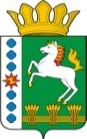 КОНТРОЛЬНО-СЧЕТНЫЙ ОРГАН ШАРЫПОВСКОГО РАЙОНАКрасноярского краяЗаключениена проект Решения Ивановского сельского Совета депутатов «О внесении изменений и дополнений в Решение Ивановского сельского Совета депутатов от 14.12.2018 № 48 «О бюджете поселения на 2019 год и плановый период 2020-2021 годов» (в ред. от 12.03.2019 № 3, от 26.06.2019 № 19, 20.08.2019 № 23)09 декабря 2019 год 								            № 157Настоящее экспертное заключение подготовлено Контрольно – счетным органом Шарыповского района на основании ст. 157 Бюджетного  кодекса Российской Федерации, ст. 9 Федерального закона от 07.02.2011 № 6-ФЗ «Об общих принципах организации и деятельности контрольно – счетных органов субъектов Российской Федерации и муниципальных образований», ст. 5 Решения Шарыповского районного Совета депутатов от 20.09.2012 № 31/289р «О внесении изменений и дополнений в Решение Шарыповского районного Совета депутатов от 21.06.2012 № 28/272р «О создании Контрольно – счетного органа Шарыповского района» (в ред. от 20.03.2014 № 46/536р, от 25.09.2014 № 51/573р, от 26.02.2015 №56/ 671р) и в соответствии со стандартом организации деятельности Контрольно – счетного органа Шарыповского района СОД 2 «Организация, проведение и оформление результатов финансово – экономической экспертизы проектов Решений Шарыповского районного Совета депутатов и нормативно – правовых актов по бюджетно – финансовым вопросам и вопросам использования муниципального имущества и проектов муниципальных программ» утвержденного приказом Контрольно – счетного органа Шарыповского района от 16.12.2013 № 29, Соглашения от 01.01.2015 «О передаче Контрольно-счетному органу Шарыповского района полномочий Контрольно-счетного органа Ивановского сельсовета по осуществлению внешнего муниципального финансового контроля».Представленный на экспертизу проект Решения Ивановского сельского Совета депутатов «О внесении изменений и дополнений в Решение Ивановского сельского Совета депутатов от 14.12.2018 № 48 «О бюджете поселения на 2019 год и плановый период 2020-2021 годов» (в ред. от 12.03.2019 № 3, от 26.06.2019 № 19, от 20.08.2019 № 23) направлен в Контрольно-счетный орган Шарыповского района 09 декабря 2019 года. Разработчиком данного проекта Решения является администрация Ивановского сельсовета.Мероприятие проведено 09 декабря 2019 года.В ходе подготовки заключения Контрольно – счетным органом Шарыповского района были проанализированы следующие материалы:- проект Решения Ивановского сельского Совета депутатов «О внесении изменений и дополнений в Решение Ивановского сельского Совета депутатов от 14.12.2018 № 48 «О бюджете поселения на 2019 год и плановый период 2020-2021 годов»;-  решение Ивановского сельского Совета депутатов от 14.12.2018 № 48 «О бюджете поселения на 2019 год и плановый период 2020-2021 годов» (в ред. от 12.03.2019 № 3, от 26.06.2019 № 19, от 20.08.2019 № 23).В соответствии с проектом  Решения Ивановского сельского Совета депутатов «О внесении изменений и дополнений в Решение Ивановского сельского Совета депутатов от 14.12.2018 № 48 «О бюджете поселения на 2019 год и плановый период 2020-2021 годов» предлагается внести изменения в следующие статьи:В статью 1 внести следующей изменения:Утвердить основные характеристики  бюджета поселения  на 2019 год:                                                                                                                   Таблица 1(руб.)Общий объем доходов бюджета поселения уменьшается в сумме 1 303 983,70 руб. (7,46%).Анализ доходов бюджета поселения за 2019 годТаблица 2 (руб.)Налоги на товары (работы, услуги), реализуемые на территории Российской Федерации - акцизы  по подакцизным товарам (продукции), производимым на территории Российской Федерации увеличивается на 33 200,00 руб. и составит 310 000,00 руб. с учетом фактического поступления за 11 месяцев 2019 года и уточненного прогноза УФК по Красноярскому краю.Единый сельскохозяйственный налог увеличивается  на 81 000,00 руб. и составят 164 000,00 руб. с учетом фактического поступления за 11 месяцев 2019 года, а также информации УФНС по Красноярскому краю о недоимке.Доходы от земельного налога с физических лиц уменьшаются на 24 500,00 руб. и составят 408 000,00 руб. с учетом фактического поступления за 11 месяцев 2019 года, а также информации УФНС по Красноярскому краю о недоимке.Доходы от государственной пошлины увеличиваются на 800,00 руб. и составят 8 800,00 руб. с учетом фактического поступления за 11 месяцев 2019 года.Доходы от использования имущества, находящегося в государственной и муниципальной собственности увеличиваются на 7 460,00 руб. с учетом фактического поступления за 11 месяцев 2019 года.Прочие неналоговые доходы увеличиваются на 8 240,00 руб. с учетом фактического поступления за 11 месяцев 2019 года. Безвозмездные поступления уменьшаются на 1 410 683,70  руб. и составят 14 745 733,80 руб.Безвозмездные поступления от других бюджетов бюджетной системы Российской Федерации уменьшаются на 1 410 683,70  руб. в соответствии с федеральными и краевыми законами, нормативными правовыми актами Правительства Российской Федерации и Красноярского края, соглашениями, заключенными с главными распорядителями средств, уведомлениями главных распорядителей средств краевого и районного бюджета:увеличиваются на 734 355,00 руб.:- на повышение минимальных размеров окладов (должностных окладов), ставок заработной платы работников бюджетной сферы края, которым предоставляется региональная выплата, и выплату заработной платы отдельным категориям работников бюджетной сферы края в части, соответствующей размерам заработной платы, установленным для целей расчета региональной выплаты, в связи с повышением размеров их оплаты труда за счет средств краевого бюджета в сумме – 7 100,00 руб.; - на региональные выплаты и выплаты, обеспечивающие уровень заработной платы работников бюджетной сферы не ниже размера минимальной заработной платы (минимального размера оплаты труда) за счет средств краевого бюджета в сумме  - 23 200,00 руб.;- на повышение с 01.10.2019 на 4,3% заработной платы работников бюджетной сферы Красноярского края за исключением заработной платы отдельных категорий работников, увеличение оплаты труда которых осуществляется в соответствии с указами Президента Российской Федерации, предусматривающими мероприятия по повышению заработной платы, а также в связи с увеличением региональных выплат и (или) выплат, обеспечивающих уровень заработной платы работников бюджетной сферы не ниже размера минимальной заработной платы (минимального размера оплаты труда) за счет средств краевого бюджета в сумме  30 770,00 руб.;-  на выполнение государственных полномочий по созданию и обеспечению деятельности административных комиссий за счет средств краевого бюджета в сумме 57,00 руб.;- на содействие развитию налогового потенциала за счет средств краевого бюджета в сумме  673 228,00 руб.;иные межбюджетные трансферты увеличиваются в сумме 136 945,00 руб.:- на замену задвижек в тепловой камере с. Ивановка ул. Просвещенияза счет средств районного бюджета в сумме – 10 279,00 руб.;- на замену задвижек в тепловой камере пос. Инголь кв. Путейскийза счет средств районного бюджета в сумме – 17 138,00 руб.;- на замену троса на углеподаче и задвижек в котельной в пос. Инголь кв. Путейский 41за счет средств районного бюджета в сумме – 84 528,00 руб.;- на приобретение триммеров за счет средств районного бюджета в сумме – 25 000,00 руб.иные межбюджетные трансферты уменьшаются в сумме 172 273,70 руб.:- текущий ремонт жилого помещения в с. Ивановка ул. Просвещения д.14 кв.2 за счет средств районного бюджета в сумме 149 066,70 руб.;- расходы по капитальному ремонту, реконструкции находящихся в муниципальной собственности объектов коммунальной инфраструктуры, источников тепловой энергии и тепловых сетей, объектов электросетевого хозяйства и источников электрической энергии, а также на приобретение технологического оборудования, спецтехники для обеспечения функционирования систем теплоснабжения, электроснабжения, водоснабжения, водоотведения и очистки сточных вод (замена котла с. Ивановка ул. Труда, стр. 1Б) за счет средств районного бюджета в сумме – 23 207,00 руб.уменьшаются в сумме – 2 109 710,00 руб.  расходы по капитальному ремонту, реконструкции находящихся в муниципальной собственности объектов коммунальной инфраструктуры, источников тепловой энергии и тепловых сетей, объектов электросетевого хозяйства и источников электрической энергии, а также на приобретение технологического оборудования, спецтехники для обеспечения функционирования систем теплоснабжения, электроснабжения, водоснабжения, водоотведения и очистки сточных вод (замена котла с. Ивановка ул. Труда, стр. 1Б) за счет средств краевого бюджета.Общий объем расходов бюджета поселения на 2019 год уменьшаются в сумме 1 303 983,70 руб. или на 7,38% .Анализ изменения расходов бюджета поселения в 2019 годуТаблица 3(руб.)По подразделу 0102 «Функционирование высшего должностного лица субъекта РФ и органа местного самоуправления» увеличение бюджетных ассигнований в сумме 7 850,00 руб. (1,08%) в связи с увеличение заработной платы с 01.10.2019 на 4,3%.По подразделу 0104 «Функционирование Правительства РФ, высших органов исполнительной власти субъектов РФ, местных администраций» увеличение бюджетных ассигнований в сумме 199 821,76 руб. (4,65%), в том числе:- увеличение в сумме 23 200,00 руб. на региональные выплаты и выплаты, обеспечивающие уровень заработной платы работников бюджетной сферы не ниже размера минимальной заработной платы (минимального размера оплаты труда);- увеличение в сумме 7 100,00 руб. на повышение минимальных размеров окладов (должностных окладов), ставок заработной платы работников бюджетной сферы края, которым предоставляется региональная выплата, и выплату заработной платы отдельным категориям работников бюджетной сферы края в части, соответствующей размерам заработной платы, установленным для целей расчета региональной выплаты, в связи с повышением размеров их оплаты труда;- увеличение в сумме 22 920,00 руб. в связи с увеличение заработной платы с 01.10.2019 на 4,3%;- увеличение в сумме 18 228,00 руб. на содействие развитию налогового потенциала;- увеличение в сумме 92 551,49 руб. на приобретение хозяйственных товаров, автозапчастей, канцелярских товаров, оргтехники;- увеличение в сумме 19 908,00 руб. на оплату труда и начисление на оплату труда работников бюджетной сферы;- увеличение в сумме 27 103,24 руб. на  техническое обслуживание машины;- увеличение в сумме 9 700,00 руб. на оплату за похозяйственные книги и изготовление табличек;- уменьшение в сумме 2 500,00 руб. по командировочным расходам;- уменьшение в сумме 3 651,95 руб. по услугам связи;- уменьшение в сумме 3 363,02 руб. по оплате за водоснабжение;- уменьшение в сумме 2 772,00 руб. по оплате за предрейсовый и послерейсовый осмотр водителей;- уменьшение в сумме 8 000,00 руб. по пособию за первые три дня временной нетрудоспособности за счет средств работодателя;- уменьшение в сумме 500,00 руб. по ежемесячной компенсационной выплате, находящиеся в отпуске по уходу за ребенком до 3-х лет;- уменьшение в сумме 102,00 руб. по оплате членских взносов.По подразделу 0113 «Другие общегосударственные вопросы» увеличение бюджетных ассигнований в сумме 57,00 руб. (0,08%) по выполнению государственных полномочий по созданию и обеспечению деятельности административных комиссий. По подразделу 0314 «Другие вопросы в области национальной безопасности и правоохранительной деятельности» уменьшение бюджетных ассигнований в сумме 2,00 руб. (0,4%) по оплате за листовки по предупреждению террористических акций.По подразделу 0406 «Водное хозяйство» уменьшение бюджетных ассигнований в сумме 6 080,00 руб. (30,40%) по оплате страхования берегового укрепления реки Урюп.По подразделу 0409 «Дорожное хозяйство» увеличение бюджетных ассигнований в сумме 33 200,00 руб. на содержание улично-дорожной сети сельского поселения и искусственных сооружений на них  за счет средств дорожного фонда муниципального образования Ивановский сельсовет.По подразделу 0501 «Жилищное хозяйство» уменьшение бюджетных ассигнований в сумме 149 072,46 руб. (31,91%) по текущему ремонту жилого помещения в с.Ивановка, ул. Просвещения, д. 14, кв. 2.По подразделу 0502 «Коммунальное хозяйство» увеличение бюджетных ассигнований в сумме 766 945,00 руб. (144,00%), в том числе:- увеличение в сумме 655 000,00 руб. на содействие развитию налогового потенциала;- увеличение в сумме 10 279,00 руб. на замену задвижек в тепловой камере с. Ивановка ул. Просвещения;- увеличение в сумме 17 138,00 руб. на замену задвижек в тепловой камере пос. Инголь кв. Путейский;- увеличение в сумме 84 528,00 руб. на замену троса на углеподаче и задвижек в котельной в пос. Инголь кв. Путейский 41.По подразделу 0503 «Благоустройство» уменьшение бюджетных ассигнований в сумме 23 786,00 руб. по оплате за услуг электроэнергии.По подразделу 0505 «Другие вопросы в области жилищно - коммунального хозяйства» уменьшение бюджетных ассигнований в сумме 2 132 917,00 руб. (38,36%) по капитальному ремонту, реконструкции находящихся в муниципальной собственности объектов коммунальной инфраструктуры, источников тепловой энергии и тепловых сетей, объектов электросетевого хозяйства и источников электрической энергии, а также на приобретение технологического оборудования, спецтехники для обеспечения функционирования систем теплоснабжения, электроснабжения, водоснабжения, водоотведения и очистки сточных вод (замена котла с. Ивановка ул. Труда, стр. 1Б).Дополняется решение новой статьей 7.1. следующего содержания:«Статья 7.1. Индексация заработной платы работников органов местного самоуправления по должностям, не отнесенным к муниципальным должностям и должностям муниципальной службы.Заработная плата работников бюджетной сферы индексируется в 2019 году на 4,3 процента с 01 октября 2019 года, в плановом периоде 2020 – 2021 годов на коэффициент равный 1.».Статья 10 «Дорожный фонд Ивановского сельсовета» излагается в новой редакции: «Утвердить объем бюджетных ассигнований дорожного фонда Ивановского сельсовета:- на 2019 год в сумме 1 623 195,01 руб., в том числе за счет остатка денежных средств 2018 года – 20 033,01 руб., за счет акцизов по подакцизным товарам (продукции), производимым на территории Российской Федерации – 310 000,00 руб., за счет межбюджетных трансфертов из краевого бюджета – 1 293 162,00 руб., за счет налога на доходы физических лиц – 0,00 руб.;- на 2020 год в сумме 687 875,00 руб., в том числе за счет акцизов по подакцизным товарам (продукции), производимым на территории Российской Федерации – 295 200,00 руб., за счет межбюджетных трансфертов из краевого бюджета – 392 675,00 руб., за счет налога на доходы физических лиц – 0,00 руб.;- на 2021 год в сумме 743 582,00 руб., в том числе за счет акцизов по подакцизным товарам (продукции), производимым на территории Российской Федерации – 335 600,00 руб. за счет межбюджетных трансфертов из краевого бюджета – 407 982,00 руб., за счет налога на доходы физических лиц – 0,00 руб.». Приложения  4, 5, 6, 7, 9 к Решению излагаются в новой редакции согласно приложений 1-5 к проекту Решения.При проверке правильности планирования и составления проекта Решения  нарушений не установлено.На основании выше изложенного Контрольно – счетный орган  Шарыповского района предлагает принять проект Решения Ивановского сельского Совета депутатов «О внесении изменений и дополнений в Решение Ивановского сельского Совета депутатов от 14.12.2018 № 48 «О бюджете поселения на 2019 год и плановый период 2020-2021 годов» (в ред. от 12.03.2019 № 3, от 26.06.2019 № 19, от 20.08.2019 № 23).Аудитор Контрольно – счетного органа					                	И.В. ШмидтПредыдущая редакцияПредлагаемая редакцияОтклонение % отклонения1) прогнозируемый общий объем доходов бюджета поселения в сумме17 478 917,5016 174 933,80- 1 303 983,7092,542) общий объем расходов бюджета поселения  в сумме17 657 200,6616 353 216,96- 1 303 983,7092,623) дефицит бюджета поселения  в сумме178 283,16178 283,160,000,004) источники финансирования дефицита бюджета поселения  в сумме178 283,16178 283,160,000,00наименование вида доходовпредыдущая редакцияпредлагаемая редакцияотклонение %налоговые и неналоговые доходы, в том числе1 322 500,001 428 200,00105 700,00107,99налог на прибыль257 800,00257 800,000,00100,00налоги на товары (работы, услуги) реализуемые на территории РФ276 800,00310 000,0033 200,00111,99налоги на совокупный доход83 000,00164 000,0081 000,00197,59налоги на имущества588 700,00564 200,00-24 500,0095,84государственная пошлина8 000,008 800,00800,00110,00доходы от использования имущества, находящегося в государственной  и муниципальной собственности8 200,008 700,00500,00106,10доходы от оказания платных услуг и компенсации затрат государства0,007 460,007 460,00100,00прочие неналоговые доходы0,008 240,008 240,00100,00безвозмездные поступления, в том числе:16 156 417,5014 745 733,80-1 410 683,7091,27дотации бюджетам бюджетной системы РФ6 048 600,006 048 600,000,00100,00субвенции бюджетам РФ и муниципальных образований144 000,00144 057,0057,00100,04иные межбюджетные трансферты9 963 817,508 553 076,80-1 410 740,7085,84ИТОГО17 478 917,5016 174 933,80-1 303 983,7092,54наименование показателя бюджетной классификацииРаздел, подразделпредыдущая редакция предлагаемая редакция отклонение% отк.12345 (4-3)6Общегосударственные вопросы01005 113 210,755 320 939,51207 728,76104,06функционирование высшего должностного лица субъекта РФ и органа местного самоуправления0102729 250,00737 100,007 850,00101,08функционирование Правительства РФ, высших органов исполнительной власти субъектов РФ, местных администраций01044 301 560,754 501 382,51199 821,76104,65резервные фонды011110 000,0010 000,000,00100,00другие общегосударственные вопросы011372 400,0072 457,0057,00100,08Национальная оборона0200137 600,00137 600,000,00100,00мобилизационная и вневойсковая подготовка0203137 600,00137 600,000,00100,00Национальная безопасность и правоохранительная деятельность030097 978,0097 976,00-2,00100,00защита населения и территории от чрезвычайных ситуаций природного и техногенного характера, гражданская оборона03096 000,006 000,000,00100,00обеспечение пожарной безопасности031091 478,0091 478,000,00100,00другие вопросы в области национальной безопасности и правоохранительной деятельности0314500,00498,00-2,0099,60Национальная экономика04001 619 995,011 647 115,0127 120,00101,67водное хозяйство040620 000,0013 920,00-6 080,0069,60дорожное хозяйство04091 589 995,011 623 195,0133 200,00102,09Другие вопросы в области национальной экономики041210 000,0010 000,000,00100,00Жилищно - коммунальное хозяйство05008 872 716,907 333 886,44-1 538 830,4682,66жилищное хозяйство0501467 210,00318 137,54-149 072,4668,09коммунальное хозяйство0502532 600,001 299 545,00766 945,00244,00благоустройство05032 312 406,902 288 620,90-23 786,0098,97другие вопросы в области жилищно - коммунального хозяйства05055 560 500,003 427 583,00-2 132 917,0061,64Культура, кинематография08001 803 700,001 803 700,000,00100,00культура08011 803 700,001 803 700,000,00100,00Социальная политика100012 000,0012 000,000,00100,00пенсионное обеспечение100112 000,0012 000,000,00100,00ВСЕГО РАСХОДЫ17 657 200,6616 353 216,96-1 303 983,7092,62